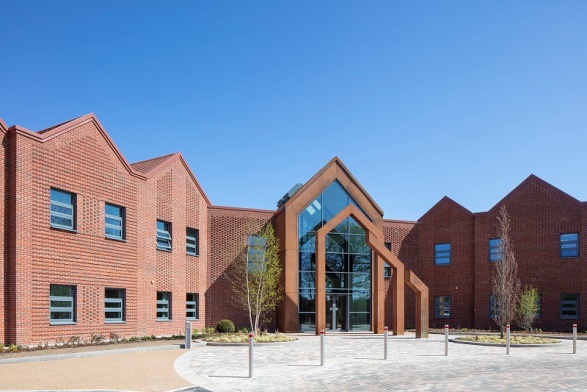 COVID-19 update21 April 2020In this edition***Updated*** Covid-19 testing form for primary care staffUpdates to the RSS COVID-19 webpageFoss Park opening – our joint media release with our partners at TEWVAttachmentsOur joint media release with our providers at Tees, Esk and Wear Valleys NHS Foundation TrustA photograph of Foss Park (given the current circumstances we are working within, more information about our new local facility will be available soon).***Updated*** Covid-19 testing form for primary care staffThe current YTHFT See and Swab Services at Easingwold and Scarborough Hospital have been extended to now include symptomatic NHS staff. The request form has been amended in line with the criteria change. Please use the form in the link above which has been approved by the LMC. Please note this is a Pillar 1 testing service and the Pillar 2 super site in York will come on line very soon to increase testing significantly. More information, when this is available, will be shared with our member practices.Updates to the RSS COVID-19 webpageCCG updates***Form for Covid-19 Testing for Primary Care Staff ***National guidance for health professionalsShielded and Vulnerable Patients Guidance to GPs Clinical guide for the management of essential cancer surgery for adults during the coronavirus pandemic Prescribing and Community Pharmacy updatesVale of York Pharmacy closures and changes of hours - latest position Foss Park opening – our joint media release with our partners at TEWVWe are very proud to announce that Foss Park has opened officially today (see photo attached). Our local mental health facility is providing two adult, single-sex wards (Ebor ward – female adult beds / Minster ward – male adult beds) and two older people’s wards (Wold View for people with dementia and Moor Croft for people with mental health conditions such as psychosis, severe depression or anxiety). All wards provide ground floor, single bedrooms with en-suite bathrooms. Each ward has access to outdoor garden areas and multiple therapy spaces, including the use of internal planted courtyards.To celebrate the opening our Clinical Chair, Dr Nigel Wells said: “It’s fantastic news that the Foss Park facility is opening ahead of schedule and demonstrates the dedication from community partners and the NHS to ensure it could be done at this time.“At the heart of this project were our service users, who will now benefit from the modern facilities, high quality care and pioneering services available at Foss Park to support them in managing their conditions.“This is an important step in transforming mental health services for those who need them in our community.”